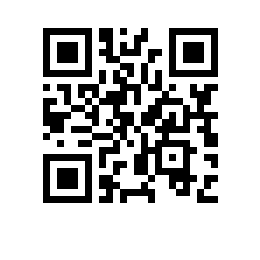 Об утверждении составов аттестационных комиссий и секретарей аттестационных комиссий на  учебный год для образовательных программ  факультета ПРИКАЗЫВАЮ:Утвердить аттестационную комиссию и секретаря аттестационной комиссии для образовательной программы  «Консультативная психология. Персонология», направления подготовки 37.04.01 «Психология», факультета социальных наук, очной формы обучения в следующем составе:председатель – д-р психол. наук, профессор центра фундаментальной и консультативной персонологии департамента психологии факультета социальных наук Петровский В.А.;члены комиссии:Орлов А.Б., д-р психол. наук, профессор центра фундаментальной и консультативной персонологии департамента психологии факультета социальных наук, Старовойтенко Е.Б., д-р психол. наук, руководитель центра фундаментальной и консультативной персонологии департамента психологии факультета социальных наук, Торопова А.В., д-р психол. наук, профессор центра фундаментальной и консультативной персонологии департамента психологии факультета социальных наук, Исаева А.Н., канд. психол. наук, старший преподаватель центра фундаментальной и консультативной персонологии департамента психологии факультета социальных наук,Колпачников В.В., канд. психол. наук, доцент центра фундаментальной и консультативной персонологии департамента психологии факультета социальных наук;секретарь – Уколова Е.М., канд. психол. наук, старший преподаватель центра фундаментальной и консультативной персонологии департамента психологии факультета социальных наук.Утвердить аттестационную комиссию и секретаря аттестационной комиссии для образовательной программы  «Психология в бизнесе», направления подготовки 37.04.01 «Психология», факультета социальных наук, очной формы обучения в следующем составе:председатель – д-р психол. наук, профессор департамента психологии факультета социальных наук Иванова Н.Л.;члены комиссии: Антонова Н.В., канд. психол. наук, доцент департамента психологии факультета социальных наук,Патоша О.И., канд. психол. наук, доцент департамента психологии факультета социальных наук; секретарь – Волкова А.Д., менеджер департамента психологии факультета социальных наук.Утвердить аттестационную комиссию для образовательной программы «Системная семейная психотерапия», направления подготовки 37.04.01 «Психология», факультета социальных наук, очной формы обучения в следующем составе:председатель – канд. психол. наук, профессор департамента психологии факультета социальных наук Будинайте Г.Л.;члены комиссии:Чеботарева Е.Ю., канд. психол. наук, доцент департамента психологии факультета социальных наук, Зеленская М.С., старший преподаватель департамента психологии факультета социальных наук; секретарь – Коган-Лернер Л.Б., доцент департамента психологии факультета социальных наук.Утвердить аттестационную комиссию для образовательной программы «Позитивная психология», направления подготовки 37.04.01 «Психология», факультета социальных наук, очной формы обучения в следующем составе:председатель – канд. психол. наук, доцент департамента психологии факультета социальных наук Костенко В.Ю.;члены комиссии:Золотарева А.А., канд. психол. наук, доцент департамента психологии факультета социальных наук,Фам А.Х., канд. психол. наук, старший преподаватель департамента психологии факультета социальных наук,секретарь – Лебедева А.А., канд. психол. наук, доцент департамента психологии факультета социальных наук.Декан					       		                       	        А.Ю. Мельвиль